Allgemeine Projektförderung / Transkultur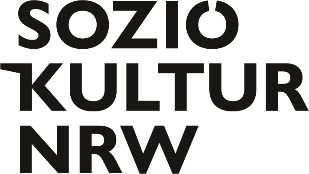 Antrag auf Projektmittel Wichtiger Hinweis: Bitte dieses Antragsdatenblatt ausfüllen und als PDF nur an lag@soziokultur-nrw.de bis zur Einreichfrist  einsenden. Es benötigt keine Unterschrift. Der Kosten- und Finanzierungsplan ist anhand der verpflichtend auszufüllenden Vorlage als offenes Excel-Tabellenformat (.xlsx) einzureichen.Antragstellende Einrichtung / Initiative / PersonAnsprechpersonNur für juristische Personen:Die Satzung / Gesellschaftervertrag der antragstellenden Einrichtung   Die antragstellende Einrichtung istProjekttitelEinrichtungsprofil / Selbstdarstellung der antragstellenden Person/en bzw. InitiativeMax. 1.000 Zeichen. (Schriftgröße 12)Kurzbeschreibung des ProjektsBitte hier das Vorhaben in max. 1.000 Zeichen (Schriftgröße 12) zusammenfassen (erforderlich). Dieser Text dient als erste Grundlage der Antragsbewertung. Eine ausführliche Projektbeschreibung erfolgt weiter unten.Praktische Umsetzung / ZeitplanBitte angeben: Anzahl der Veranstaltungen, welche Formate, Zeitplan, etc. Max. 1.000 Zeichen.(Schriftgröße 12)Ggf. Kooperationspartner*innenProjektschwerpunktBitte nur einen Schwerpunkt mit X markieren. Jeweils eine Fach-Jury pro Bereich entscheidet über die eingereichten AnträgeSparten und ZielgruppenBitte mit X markieren und/oder ergänzen. Mehrfachnennungen sind möglich, bitte den projektbezogenen Fokus setzen.Erwartete WirkungenWelche Beiträge zu den Förderzielen des Programms sind von dem beantragten Vorhaben zu erwarten? (siehe dazu   auch den Ausschreibungstext). Max. 1.200 Zeichen. (Schriftgröße 12)DurchführungszeitraumGeplanter Gesamtzeitraum für das Projekt (inkl. Vorbereitung, Umsetzung und Abschluss)Vorzeitiger MaßnahmenbeginnDer/die Antragstellende erklärt,dass mit dem Projekt vor Antragstellung noch nicht begonnen wurde und sagt zu, dass auch für den Zeitraum zwischen Antragstellung und einer eventuellen späteren Bewilligung des Vorhabens die Regelungen der Allgemeinen Nebenbestimmungen für Zuwendungen zur Projektförderung (ANBest-P) bzw. der Allgemeinen Nebenbestimmungen für Zuwendungen zur Projektförderung an Gemeinden (ANBest-G) beachtet werden. Der/dem Antragstellenden ist bekannt, dass durch den vorzeitigen Maßnahmenbeginn ein späterer Anspruch auf Förderung nicht begründet wird.Kosten- und FinanzierungsplanHinweis: Für die Beurteilung benötigen wir den KFP für das Jahr 2023. Sollte ein jahresübergreifender Durchführungszeitraum für das Projekt durch etwaige Zusatzförderungen geplant werden bzw. ermöglicht worden sein, muss der Kosten- und Finanzierungsplan (KFP) für das bei der Soziokultur NRW beantragte Förderjahr plus ein KFP für das Gesamtvorhaben eingereicht werden.Gesamtkosten und ZuschussbedarfGesamtkosten des Projekts (2023)Beantragter Zuschuss Ausführliche ProjektbeschreibungDetaillierte Beschreibung und Begründung des Vorhabens. Max. 7.500 ZeichenFreiwillige AngabeWoher haben Sie von dieser Ausschreibung erfahren?DatumNr. (nicht ausfüllen)Jahr          _2023NAMESTRASSEPLZ / ORTRECHTSFORMWEBSEITENAMEE-MAILTELEFONIst beigefügt.liegt der Soziokultur NRW bereits vor (wiederkehrende/r Antragsteller*inals gemeinnützig anerkannt.nicht gemeinnützig. (Kein Ausschlusskriterium)Bitte den Text hier einfügen Bitte den Text mit max. 1.000 Zeichen hier einfügen Bitte den Text mit max. 1.000 Zeichen hier einfügen Bitte den Text mit max. 1.000 Zeichen hier einfügen Bitte den Text hier einfügen Allgemeine soziokulturelle ProjektarbeitTranskulturelle Projektarbeit SpartenschwerpunkteHauptzielgruppe/nBildende Kunst / PerformanceKinder / JugendlicheDigitale Kultur oder digitale KunstErwachseneLiteraturSeniorenMedien / FilmMädchen / FrauenMusikJungen / MännerStadtteilarbeitLGBTQTanzMenschen mit BehinderungTheaterBitte den Text mit max. 1.200 Zeichen hier einfügen Bitte den Text hier einfügen Hiermit beantrage/n ich/wir den vorzeitigen Maßnahmenbeginn.Der Kosten- und Finanzierungsplan anhand der Tabellenvorlage ist angehängt. Die Abgabe ist verpflichtend.EuroEuroBitte den Text mit max. 7.500 Zeichen hier einfügen 2022